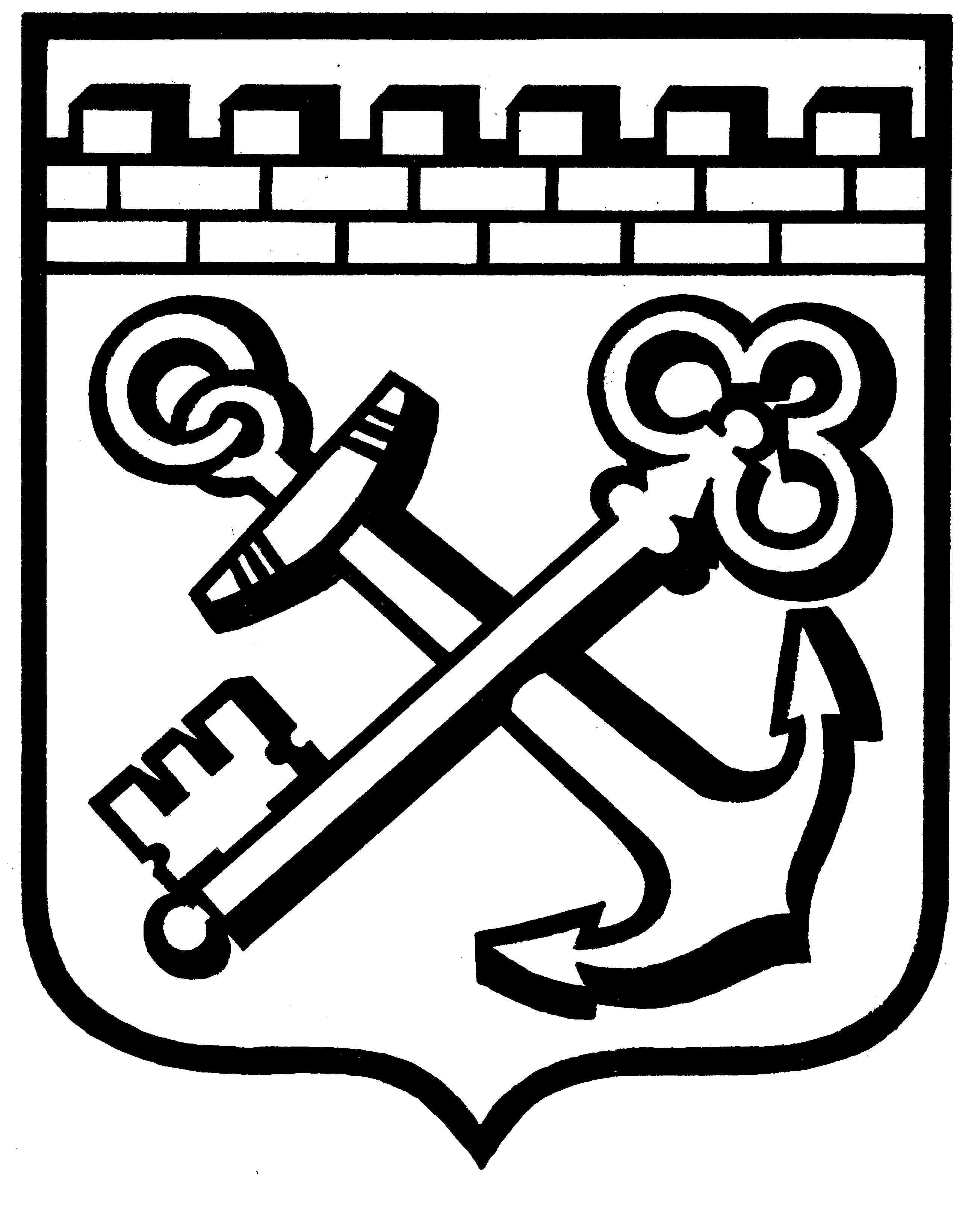 КОМИТЕТ ГРАДОСТРОИТЕЛЬНОЙ ПОЛИТИКИ
ЛЕНИНГРАДСКОЙ ОБЛАСТИПРИКАЗот ______________ № _____Об утверждении правил землепользования и застройки Алеховщинского сельского поселения
 Лодейнопольского муниципального района Ленинградской области В соответствии со статьями 32 и 33 Градостроительного кодекса Российской Федерации, пунктом 1 части 2 статьи 1 областного закона от 7 июля 2014 года № 45-оз «О перераспределении полномочий в области градостроительной деятельности между органами государственной власти Ленинградской области и органами местного самоуправления Ленинградской области», пунктом 2.13 Положения о Комитете градостроительной политики Ленинградской области, утвержденного постановлением Правительства Ленинградской области от 9 сентября 2019 года № 421, приказываю:1. Утвердить правила землепользования и застройки Алеховщинского сельского поселения Лодейнопольского муниципального района Ленинградской области согласно приложению к настоящему приказу.2. Признать утратившими силу:решение совета депутатов Алеховщинского сельского поселения Лодейнопольского муниципального района Ленинградской области от  03 сентября   2012  года № 184 «Об утверждении Правил землепользования и застройки территории Алеховщинского сельского поселения Лодейнопольского муниципального района Ленинградской области, применительно к населенным пунктам, входящим в его состав»;приказ комитета по архитектуре и градостроительству Ленинградской области от 22 сентября 2015 года  № 29 «О внесении изменений в Правила землепользования и застройки Алеховщинского сельского поселения применительно к населенным пунктам, входящим в его состав»;приказ комитета по архитектуре и градостроительству Ленинградской области от 27 февраля 2017 года  № 6 «Об утверждении внесения изменений в Правила землепользования и застройки территории Алеховщинского сельского поселения Лодейнопольского муниципального района Ленинградской области, применительно к населенным пунктам, входящим в его состав»;приказ комитета по архитектуре и градостроительству Ленинградской области от 21 декабря 2017 года  № 81 «Об утверждении внесения изменений в Правила землепользования и застройки территории Алеховщинского сельского поселения Лодейнопольского муниципального района Ленинградской области, применительно к населенным пунктам, входящим в его состав».Председатель комитета                                                                            И.Я. Кулаков